GSE Foundations of Algebra A 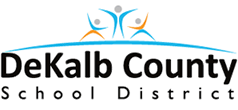 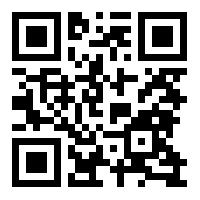  Chamblee Charter High SchoolCOURSE EXPECTATIONSDepartment Philosophy: The Mathematics Department’s goal is for every student to be successful in mathematics.Materials:Composition notebook (graphing)3-ring binder (2" suggested)			mechanical pencilsAt least 1 ream of paper Germ-x/tissue/paper towels	 Calculator (TI-36X Pro, TI-30XS, TI-30XIIS)Grading:Grades are assigned according to Dekalb County guidelines:	A: 90-100 		B: 80-89		C: 71-79		D: 70		F: 0-69Formative Assessments (0%):  Shows progress in learning conceptsPre-testsPerformance tasks/scenarios (real-life simulation problems)Assessment During Learning (25%): QuizzesGraded learning tasksMay be given as frequently as the teacher deems necessaryGuided, Independent, or Group Practice(45%): ClassworkHomework checksPractice and groupworkSummative Assessment or Assessment of Learning (30%): TestsPost-TestsFinal or Semester examConduct:  Conduct grades are determined solely on the basis of student behavior, attitude, and cooperation.Extra credit is given at the discretion of the instructor; however, the student should not rely upon any being given.Classroom Philosophy: You will succeed in this class if you put forth your maximum effort.I will work for the best interest of each individual student.You will not interfere with another student’s education.You will not keep me from teaching. BE PROACTIVE!  Classroom Expectations:Be on time.  In your seat and ready to begin when the bell rings.Be prepared.  Have your supplies every day.Behave appropriately in class.Please do not eat or drink in class.  Except water.  Hydration is important for brain function.Please do not use cell phones or other electronic devices.  If visible or heard, they will be confiscated.Please clean up after yourself after every class.Be respectful of:  Yourself, your classmates, your teacher, all equipment, and any visitor in the classroom. All questions about grades should be asked outside of class time.Discipline Policy:WarningTeacher corrective actionParent contactTeacher assigned detention/work detailAdministrative referralTardies, absences, late assignments and makeups: Late assignments are accepted only in the event of an excused absence. If a student is absent or out of class (including tardies) for any excused reason, he/she is responsible for all missed work.  One day of make-up time is allowed to complete assignments for each day absent.  Assignments missed because of an unexcused absence or tardy will result in a zero. Parent Teacher Conferences:  Email is the best way to reach me.  I am available for parent and/or student conferences by appointment, and the student needs to be present at any conference.  Mornings are better than afternoons, and sooner is better than later.  The teacher reserves the right to change or adjust these course expectations as necessary to meet the needs, abilities, and interests of the students.STUDENT/PARENT INFORMATIONTo be returned by Friday, August 11, 2017I have read the GSE Foundations of Algebra Course Expectations.  I will instruct and expect my child to uphold the rules and guidelines.  I will let Mr. Davenport know of any questions I have regarding the content of this syllabus.  I understand that any violation of classroom expectations may result in suitable disciplinary action.NOTE: Please be sure to include a parent/guardian email address below. This can be returned via email.Student Signature: ________________________________________	   Date: ______________Parent/Guardian Signature: ________________________________	   Date: ______________Student Name ______________________________________________	Home phone ________________________	Cell phone 						Student home e-mail address _________________________________________________________						(Please print neatly)Mother/Guardian Name _______________________________________________		Home phone ________________________	Daytime phone ______________________	Cell phone __________________________	Parent e-mail address ________________________________________________________					(Please print neatly)Father/Guardian Name _______________________________________________	Home phone ________________________	Daytime phone ______________________	Cell phone __________________________	Parent e-mail address ________________________________________________________					(Please print neatly)Students who return this completed form within one week of first attending class will receive a 100% for their first grade.Please indicate to which e-mail address you would like updates and information sent. I will also post all updates on my website, and via social networking where appropriate.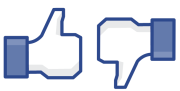 Teacher: Mr. Howard Jason Davenport                 Ms. Cynthia ClayWebsite: www.davenportmath.comPhone Number: 770-744-1374Remind class code: text @dpmcham to 81010Tutorial:  All tutorials by appointment onlyEmail: Howard_Davenport@dekalbschoolsga.org